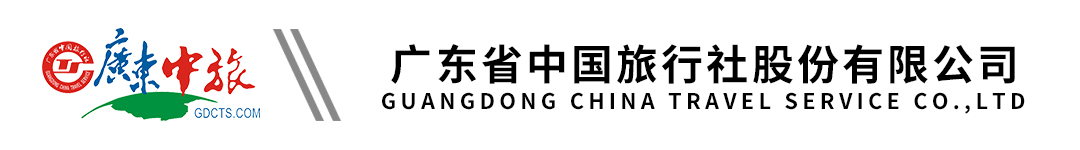 【峡谷柔情-高铁版】湖北双高5天丨恩施大峡谷 |清江大峡谷蝴蝶岩 |黄鹤峰林 |地心谷 |土司皇城 |女儿城丨纯玩行程单行程安排费用说明自费点其他说明产品编号JSJ-HB202404XGRQGTBES5出发地广东省-广州市目的地湖北省行程天数5去程交通高铁返程交通高铁参考航班第一天:广州南-武汉中转-恩施07:00-10:00之间出发的车次第一天:广州南-武汉中转-恩施07:00-10:00之间出发的车次第一天:广州南-武汉中转-恩施07:00-10:00之间出发的车次第一天:广州南-武汉中转-恩施07:00-10:00之间出发的车次第一天:广州南-武汉中转-恩施07:00-10:00之间出发的车次产品亮点◎精华景点：◎精华景点：◎精华景点：◎精华景点：◎精华景点：天数行程详情用餐住宿D1广州南-武汉或宜昌中转-恩施早餐：X     午餐：X     晚餐：X   恩施D2土司皇城-地心谷早餐：√     午餐：√     晚餐：√   恩施D3清江大峡谷-蝴蝶岩景区-黄鹤峰林早餐：√     午餐：√     晚餐：√   恩施D4恩施大峡谷七星寨-一炷香-云龙河地缝-土家女儿城早餐：√     午餐：X     晚餐：√   恩施D5恩施-武汉或宜昌中转-广州南早餐：√     午餐：X     晚餐：X   温馨的家费用包含费用包含：费用包含：费用包含：费用不包含费用不含：费用不含：费用不含：项目类型描述停留时间参考价格必销费用必消景交及费用：清江大峡谷游船+地心谷景交+大峡谷景交+地面地缆+车导综合服务费=299元/人，报名时收取30 分钟¥(人民币) 299.00景区内自愿自费景区内代步小交通（自愿自费）：大峡谷七星寨上行索道 105 元/人、下行索道 100 元或电梯 30 元/人、云龙河地缝小蛮腰观光垂直电梯30元、地心谷玻璃桥90元/人、魔毯25/人、垂直电梯35元/人、黄鹤峰林上行索道60 分钟¥(人民币) 590.00预订须知一、报名参团须知，请认真阅读，并无异议后于指定位置签名确认：温馨提示1、在不减少景点的情况下，本社有权调整景点的游览顺序！保险信息●2周岁以下儿童不含往返大交通、不含景点门票、不含当地旅游车位、全程不占床位、不提供早餐及餐费。具体价格以落实为准，敬请留意；